СОБРАНИЕ  ДЕПУТАТОВ  ВЕСЬЕГОНСКОГО  РАЙОНАТВЕРСКОЙ  ОБЛАСТИРЕШЕНИЕ                                                           г. Весьегонск01.03.2013                                                                                                                            № 410В соответствии с Федеральным законом от 21.12.2001 № 178-ФЗ «О приватизации государственного и муниципального имущества»Собрание депутатов Весьегонского района решило:1. Внести следующие изменения в  прогнозный план (программу) приватизации муниципального имущества на 2013 год, утвержденный решением Собрания депутатов Весьегонского района от 30.11.2011 № 306:- последний абзац Раздела 1 Прогнозного плана (программы) приватизации муниципального имущества Весьегонского района на 2013 год изложить в новой редакции:«В бюджете Весьегонского района на 2013 год предусмотрено поступление доходов от продажи муниципального имущества с земельными участками под ним в сумме 4940000 руб., с том числе от продажи муниципального имущества – 4135000 руб., земельных участков под ним – 805000 руб., от продажи акций открытых акционерных обществ в сумме 100000 руб.» - дополнить прогнозный план (программу)  приватизации разделом 3 следующего       содержания:3. Перечень акций открытых акционерных обществ, находящихся в муниципальной собственности Весьегонского района, приватизация которых планируется в 2013 году2. Опубликовать настоящее решение  в газете «Весьегонская  жизнь» и разместить  на официальном сайте МО «Весьегонский район»  в сети Интернет.3. Настоящее решение вступает в силу  со дня  его официального опубликования.                    Глава района                                                                          А.В.ПашуковО внесении изменений в решение  Собрания депутатов Весьегонского района от 30.11.2011 № 306№п/пНаименование акционерного общества, его местонахождениеДоля принадлежащих Весьегонскому району акций в общем количестве акций открытого акционерного общества (%)Количество акций открытого акционерного общества, подлежащих приватизации (штук)Доля подлежащих приватизации акций в общем количестве акций открытого акционерного общества (%)Предполагаемый срок приватизации1Открытое акционерного общество«Причал», г.Весьегонск, ул.Набережная, д.17 2626264 кв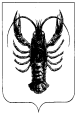 